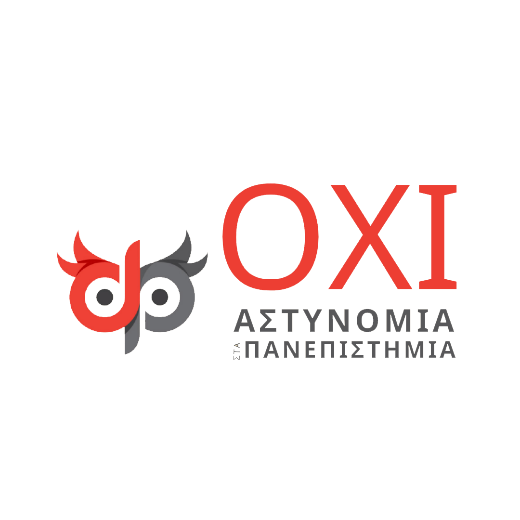 Πρωτοβουλία Πανεπιστημιακών ΟΧΙ Αστυνομία στα Πανεπιστήμιαhttps://www.facebook.com/OxiAstynomiaStaPanepistimia  #NoUniPoliceΤετάρτη 19 Οκτωβρίου 2022  ώρα 6:30 μμΒόλος, Κτίριο Παπαστράτου, Αμφιθέατρο ΣαράτσηΗ εκδήλωση εντάσσεται στην Πανελλαδική Δράση για το Δημόσιο ΠανεπιστήμιοΜε την υποστήριξη όλων των συλλόγων των εργαζομένων του ΠΘ:Ενιαίου Συλλόγου ΔιδασκόντωνΣυλλόγων ΕΔΙΠ, ΕΤΕΠ και Διοικητικών Υπαλλήλων  Συμμετέχουν οι:Πολυμέρης Βόγλης, Τμήμα Ιστορίας, Αρχαιολογίας και Κοινωνικής Ανθρωπολογίας, μέλος της ΠρωτοβουλίαςΜιχάλης Ζουμπουλάκης, Τμήμα Οικονομικών Επιστημών, μέλος της ΕΓ της ΠΟΣΔΕΠΠαρεμβαίνουν: Σοφία Μαργώνη, πρόεδρος του Συλλόγου ΕΔΙΠΜαρία Κούγκουλου, πρόεδρος του Συλλόγου  Διοικητικού Προσωπικούπρόεδροι των φοιτητικών συλλόγων του ΠΘΣυντονίζει: Βανέσσα Κατσαρδή, Τμήμα Πολιτικών Μηχανικών, πρόεδρος του ΕΣΔ ΠΘΑστυνομικοί περιφέρονται στις σχολέςΚάμερες καταγράφουν όσα κάνουμε και όσα λέμεΑστυνομικοί  ελέγχουν τις ταυτότητες μας Αυτό το Πανεπιστήμιο θέλουμε;Διδακτικό και ερευνητικό προσωπικό, διοικητικοί υπάλληλοι, μεταπτυχιακοί και προπτυχιακοί φοιτητές και φοιτήτριες από τα πανεπιστήμια έξι πόλεων, στην Αθήνα, στη Θεσσαλονίκη, στα Ιωάννινα, στον Βόλο, στο Ηράκλειο και το Ρέθυμνο, ενώνουμε τις φωνές μας στο πλαίσιο ενός δημοκρατικού διαλόγου για την προστασία του δημόσιου
πανεπιστήμιου. Ας σκεφτούμε τι έχει συμβεί τους τελευταίους μήνες στα πανεπιστήμια. Είδαμε πάνοπλους αστυνομικούς και «κλούβες» να σταθμεύουν στους χώρους της ακαδημαϊκής εκπαίδευσης και έρευνας. Είδαμε άνδρες των ΜΑΤ να ρίχνουν χημικά σε χιλιάδες νέους και νέες που διασκέδαζαν σε συναυλία που γινόταν στο ΑΠΘ στη Θεσσαλονίκη. Είδαμε αστυνομικούς να ξυλοκοπούν φοιτητές και φοιτήτριες που διαμαρτύρονταν σε διαδηλώσεις στην Αθήνα ενάντια στην πανεπιστημιακή αστυνομία. Είδαμε αστυνομικούς να πυροβολούν ανάμεσα σε ανύποπτους/ες φοιτητές και φοιτήτριες στην είσοδο της σχολής τους στην Πολυτεχνειούπολη Ζωγράφου.Aς θυμηθούμε ότι η αστυνομία τα τελευταία χρόνια έχει επανειλημμένα προβεί σε αυθαιρεσίες σε βάρος πολιτών: ξυλοδαρμούς, σεξιστικές παρενοχλήσεις, αναίτιες συλλήψεις, ρίψη δακρυγόνων, εξευτελιστικούς σωματικούς ελέγχους. Ας σκεφτούμε ότι τα εκατομμύρια ευρώ που δαπανώνται για την πρόσληψη των 1.000 ΟΠΠΙ θα μπορούσαν να διατεθούν για την προκήρυξη νέων θέσεων διδασκόντων/ουσών, για υποτροφίες ή για την επίλυση των κτιριακών προβλημάτων των ΑΕΙ Ας δούμε επιτέλους ότι το δημόσιο πανεπιστήμιο διαλύεται, παρά τις επάλληλες διεθνείς διακρίσεις του που συνεχίζονται χάρη στην αυταπάρνηση των μελών του. Με τιμωρητικές πολιτικές οι εισακτέοι μειώνονται, τα ιδρύματα κατασυκοφαντούνται συστηματικά, ένα αντιδημοκρατικό, συγκεντρωτικό μοντέλο διοίκησης επιβάλλεται, οι τίτλοι σπουδών υποβαθμίζονται καθώς εξισώνονται με αυτούς των κολεγίων. ΑΝ ΣΚΕΦΤΟΥΜΕ ΟΛΑ ΑΥΤΑ, ΤΟΤΕ ΚΑΤΑΛΑΒΑΙΝΟΥΜΕ ΟΤΙ 
Η ΑΣΤΥΝΟΜΙΑ ΔΕΝ ΕΙΝΑΙ ΛΥΣΗ ΑΛΛΑ ΠΡΟΒΛΗΜΑ ΓΙΑ ΤΙΣ ΣΧΟΛΕΣ ΜΑΣΠανελλαδική Δράση  για το Δημόσιο Πανεπιστήμιο σε έξι πόλειςΑθήνα – Θεσσαλονίκη – Ιωάννινα – Βόλος – Ηράκλειο - ΡέθυμνοΗ εκδήλωση θα μεταδίδεται και διαδικτυακά από το Δίαυλο: 